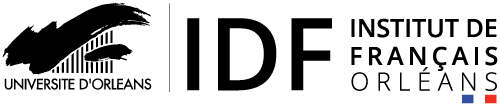 COURS DE SOUTIEN CHERCHEURS / ASSISTANTS DE LANGUEFRENCH CLASSES FOR RESARCHERS / LANGUAGE ASSISTANTS1st semester 2019/2020FICHE D’INSCRIPTION - REGISTRATION FORMNOM/ FAMILY NAME :       Prénom/ First Name :     Email :     Nationalité / Nationality :       Laboratoires :      Écoles doctorales :      Statut :	 Doctorant 			 Post-Doc	 			 Enseignant-chercheur	 Chercheur invitéChoix d’un ou deux cours / Choose one or two courses :Français écrit/Written French 	Français oral/Oral French 	Choix d’une option / Choose one elective : (Réservé aux étudiants ayant minimum le niveau B1 /only for students who are minimum B1 level):Grammaire    							                  F.O.U (Français sur Objectif Universitaire)  	Tarif pour le 1er semestre 2018-2019 : 150€payable en espèce ou en chèque en euros, directement  auprès de Mme MAUNY – bureau 26-2 de l’IDFavant le 19/09/2018COURS DE SOUTIEN CHERCHEURS1er semestre 2019/2020.Attestation de prise en chargeJe soussigné,      Directeur du laboratoire :      Confirme par la présente, la prise en charge des frais d’inscription de        aux cours de soutien de l’Institut de Français de l’Université d’Orléans pour le 1er semestre de l’année universitaire 22019/2020.Les frais de scolarité pour le semestre s’élève à cent cinquante euros (150€).Fait à :     Le : Réservé à l’administrationRéservé à l’administrationPaiement :      Reçu le : N° de chèque :      N° de reçu :      Résultat du test de niveau :      